附件2 2023信创与数字经济博士后海河学术沙龙参会回执码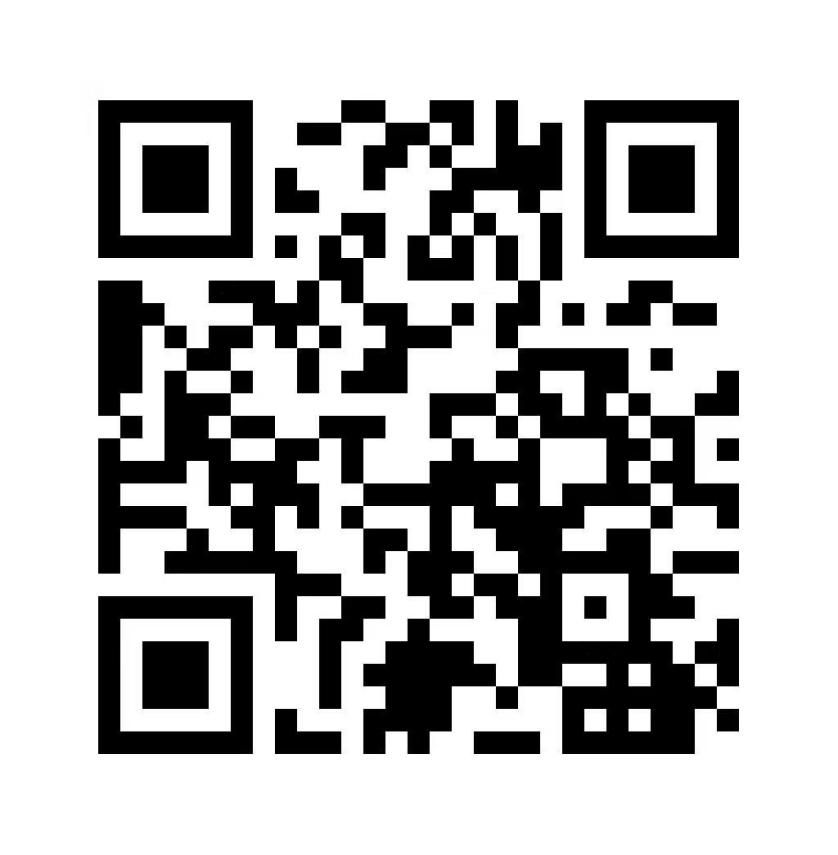 